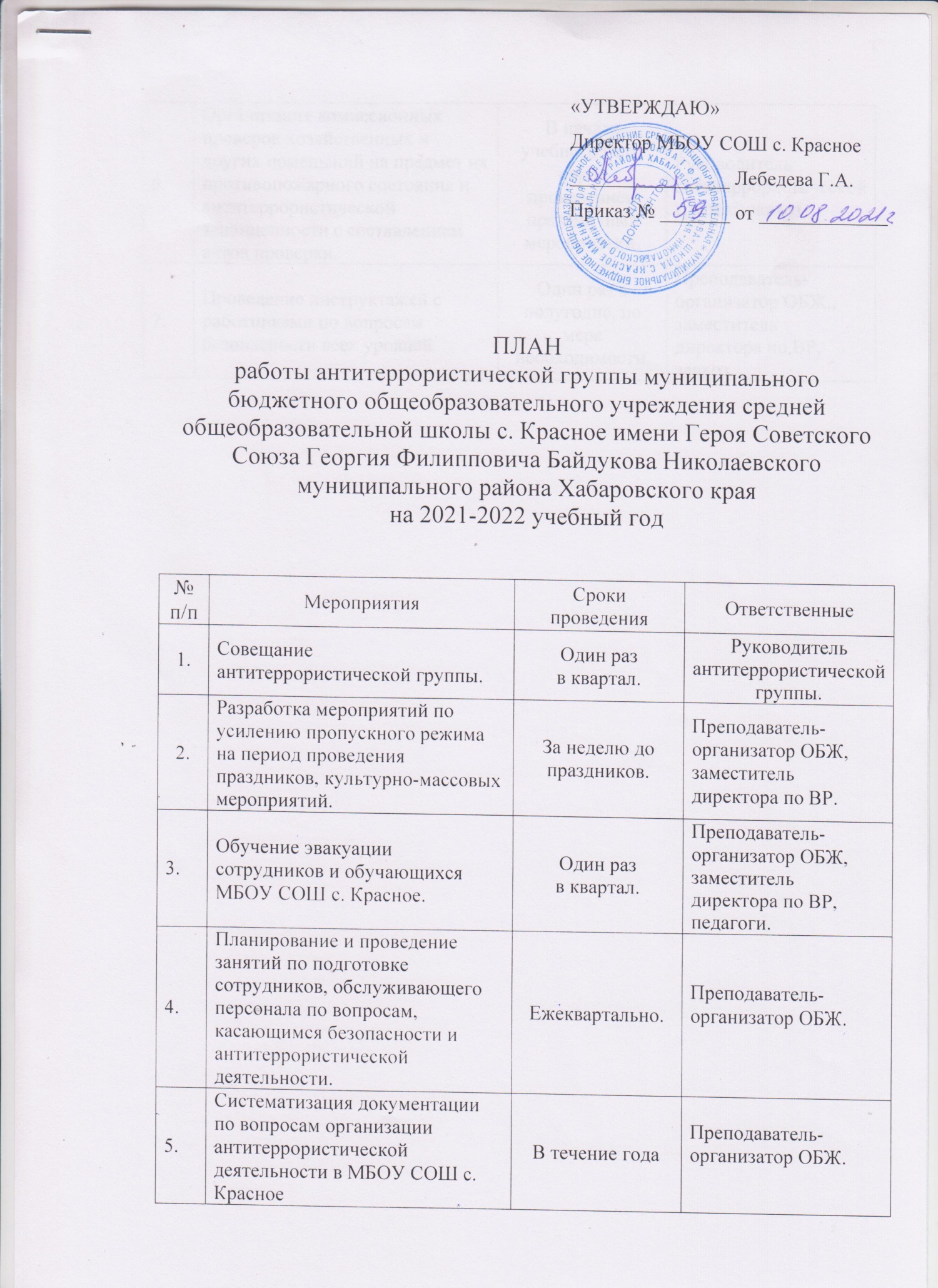 6.Организация комиссионных проверок хозяйственных и других помещений на предмет их противопожарного состояния и антитеррористической защищенности с составлением актов проверки.В начале учебного года, перед проведением праздничных мероприятий.Руководитель антитеррористической группы, завхоз7.Проведение инструктажей с работниками по вопросам безопасности всех уровнейОдин раз в полугодие, по мере необходимости.Преподаватель-организатор ОБЖ., заместитель директора по ВР,завхоз